個人番号カード　在留期間更新に伴う有効期間変更申請書電子証明書　発行／更新申請書三朝町長　様　　年　　月　　日※１　個人番号がわからない場合は、生年月日と性別を記載してください。※２　在留期間の延長種別について、いずれかの□欄にチェックをつけてください。※３　在留期間の特例の場合は、在留期間の満了日から２ヶ月後の日付を記載してください。※４　在留資格の変更を伴う場合は、新たな在留資格名を記載してください。※５　在留期間の特例の場合は、２ヶ月と記載してください。※ お持ちの個人番号カードの発行日から10回目（20歳未満の場合は5回目）の誕生日又は新たな在留期間満了日のいずれか早い日が新たな有効期間となります。電子証明書の更新を併せて希望される場合、該当する□欄にチェックをつけてください。代理人申請の場合は、以下に記入してください。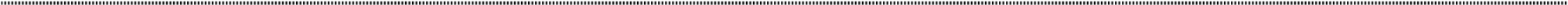 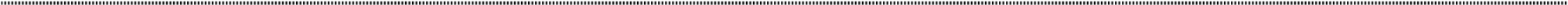 市町村記載欄※　事務処理記載欄（参考）個人番号の記載がある場合は、生年月日と性別に加えて、住所の記載も省略することが可能です。